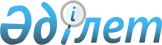 Бурабай ауданы бойынша 2011 жылға арналған субсидия алушылардың тізіміне қосуға өтінімдердің ұсыну мерзімдерін және субсидияланатын ауыл шаруашылығы басым дақылдарының әрбір түрі бойынша егіс жүргізудің оңтайлы мерзімдерін анықтау туралы
					
			Күшін жойған
			
			
		
					Ақмола облысы Бурабай ауданы әкімдігінің 2011 жылғы 4 шілдедегі № А-7/295 қаулысы. Ақмола облысы Бурабай ауданының Әділет басқармасында 2011 жылғы 28 шілдеде № 1-19-205 тіркелді. Күші жойылды - Ақмола облысы Бурабай ауданы әкімдігінің 2011 жылғы 26 тамыздағы № А-9/380 қаулысымен      Ескерту. Күші жойылды - Ақмола облысы Бурабай ауданы әкімдігінің 26.08.2011 № А-9/380 қаулысымен.

      Қазақстан Республикасының 2001 жылғы 23 қаңтардағы «Қазақстан Республикасындағы жергілікті мемлекеттік басқару және өзін-өзі басқару туралы» Заңының 31 бабының 2 тармағына, Қазақстан Республикасы Үкіметінің 2011 жылғы 4 наурыздағы № 221 қаулысымен бекітілген Өсімдік шаруашылығы өнімінің шығымдылығы мен сапасын арттыруға жергілікті бюджеттерден субсидиялау қағидасына сәйкес, «А.И.Бараев атындағы астық шаруашылығы ғылыми-өндірістік орталығы» жауапкершілігі шектеулі серіктестігінің 2011 жылғы 15 сәуірдегі № 329 қорытындысының негізінде, Бурабай ауданының әкімдігі ҚАУЛЫ ЕТЕДІ:



      1. Бурабай ауданы бойынша 2011 жылға арналған субсидия алушылардың тізіміне қосуға өтінімдердің ұсыну мерзімдері және субсидияланатын ауыл шаруашылығы басым дақылдарының әрбір түрі бойынша егіс жүргізудің оңтайлы мерзімдері қосымшаға сәйкес анықталсын.



      2. Осы қаулының күші 2011 жылғы 20 сәуірде туындаған құқықтық қатынасқа таралады.



      3. Осы қаулының орындалуын бақылау аудан әкімінің орынбасары Е.С.Каменовқа жүктелсін.



      4. Осы қаулы Ақмола облысының Әділет департаментінде мемлекеттік тіркелген күннен бастап күшіне енеді және ресми жарияланған күннен бастап қолданысқа енгізіледі.      Бурабай ауданының әкімі                          В.Балахонцев

Бурабай ауданы әкімдігінің

2011 жылғы 4 шілдедегі

№ А-7/295 қаулысына қосымша Бурабай ауданы бойынша 2011 жылға арналған субсидия

алушылардың тізіміне қосуға өтінімдердің ұсыну мерзімдері

және субсидияланатын ауыл шаруашылығы басым дақылдарының

әрбір түрі бойынша егіс жүргізудің оңтайлы мерзімдері
					© 2012. Қазақстан Республикасы Әділет министрлігінің «Қазақстан Республикасының Заңнама және құқықтық ақпарат институты» ШЖҚ РМК
				№

р/сСубсидияланатын ауыл шаруашылығы басым дақылдарының атауыАуыл шаруашылық дақылдарының оңтайлы себу мерзімдеріСубсидия алушылар

дың тізіміне қосуға өтінімдер

дің ұсыну мерзімдеріДәнді дақылдарДәнді дақылдарДәнді дақылдарДәнді дақылдар1Орташа кеш жаздық бидай 10 мамырдан 26 мамырға дейін15 маусымға дейін2Орташа піскен жаздық бидай 12 мамырдан 28 мамырға дейін15 маусымға дейін3Орташа ерте жаздық бидай 15 мамырдан 31 мамырға дейін15 маусымға дейін4Сұлы5 маусымға дейін15 маусымға дейін6Жаздық арпа5 маусымға дейін15 маусымға дейін7Қарақұмық25 мамырдан 4 маусымға дейін15 маусымға дейінДәнді бұршақты дақылдарДәнді бұршақты дақылдарДәнді бұршақты дақылдарДәнді бұршақты дақылдар8Аңқа8 мамырдан 15 мамырға дейін15 маусымға дейін9Бұршақ10 мамырдан 25 мамырға дейін15 маусымға дейінМайлы дақылдарМайлы дақылдарМайлы дақылдарМайлы дақылдар10Күнбағыс май тұқымдарына8 мамырдан 18 мамырға дейін15 маусымға дейін11Рапс15 мамырдан 25 мамырға дейін15 маусымға дейін12Майлы зығыр18 мамырдан 25 мамырға дейін15 маусымға дейін13Қыша15 мамырдан 25 мамырға дейін15 маусымға дейінАзықтық дақылдарАзықтық дақылдарАзықтық дақылдарАзықтық дақылдар14Көпжылдық дәнді және бұршақ шөптер20 сәуірден 30 сәуірге дейін 15 маусымға дейін15Бір жылдық шөптер10 маусымға дейін15 маусымға дейін16Тұқымдық бір жылдық шөптер17 мамырдан 25 мамырға дейін15 маусымға дейін17Сүрлемдік жүгері17 мамырдан 25 мамырға дейін15 маусымға дейін